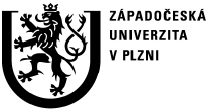 F a k u l t a   f i l o z o f i c k áKatedra sociologiePROTOKOL O HODNOCENÍ  DIPLOMOVÉ PRÁCEposudek vedoucí prácePráci předložil(a) student(ka): Bc.Kateřina KozákováNázev práce: „Neposlušné“ matky – specifika chápání a prožívání přirozeného porodu s přihlédnutím k představám a očekáváním a následné žité zkušenosti žen v České republice“Oponovala (u externích oponentů uveďte též adresu a funkci ve firmě):	Mgr. E. Hrešanová, Ph.D.1. CÍL PRÁCE (uveďte, do jaké míry byl naplněn):Práce se zaměřuje na ženy, které volí přístup přirozeného porodu. Zkoumá, jak různé ženy tomuto konceptu vlastně rozumí, jaké volby se s jejich pojetím pojí a co stojí v jejich v pozadí. Autorce se zcela podařilo cíle naplnit.2. OBSAHOVÉ ZPRACOVÁNÍ (náročnost, tvůrčí přístup, proporcionalita teoretické a vlastní práce,  vhodnost příloh apod.):Z hlediska obsahového zpracování posuzovaný text jednoznačně převyšuje standardní úroveň diplomových prací. Autorka v textu prokazuje, že dobře zvládá sociologické řemeslo, zahrnující jak práci s teoretickými koncepty a literaturou, tak provádění kvalitativního empirického výzkumu.Práce využívá nebývalé šíře konceptuálních nástrojů, které jsou dobře aplikovány, i když jejich šíře autorce nedovoluje jít u některých diskutovaných témat více do hloubky. Lze možná namítnout, že větší konzistentnosti práce by prospělo větší zúžení konceptuálního aparátu, nicméně autorce se daří jednotlivé segmenty práce poměrně dobře propojovat. Celkový záběr (rozsah prostudovaných materiálů, provedených rozhovorů apod.) autorky je obdivuhodný.3. FORMÁLNÍ ÚPRAVA (jazykový projev, správnost citace a odkazů na literaturu, grafická úprava, přehlednost členění kapitol, kvalita tabulek, grafů a příloh apod.):Formální úprava práce je kvalitní. V práci jsem nenašla nedostatky v podobě překlepů či pravopisných chyb. Práce je psána čtivým jazykem. Jediné, co bych mohla doporučit, je zkrátit a vypilovat některé příliš rozvláčné formulace. Délka práce výrazně převyšuje doporučenou délku, což je dáno i šíří konceptuální palety, kterou autorka při interpretaci využívá. Rozsah práce ještě více rozšiřují početné přílohy, ty však vhodně doplňují tématiku a též svědčí o zaujetí autorky. I s ohledem na rozsah má práce spíše podobu rigorózního spisu.4. STRUČNÝ KOMENTÁŘ HODNOTITELE (celkový dojem z diplomové práce, silné a slabé stránky,  originalita myšlenek apod.):Práce představuje vyspělou sociologickou vědeckou studii, postavenou na kvalitním empirickém výzkumu. Její úroveň vysoce převyšuje standard běžně odevzdávaných diplomových prací. Nadstandardní je však i délka textu, která výrazně převyšuje doporučené normy, což je asi to jediné, co by šlo práci vyčíst. Práci doporučuji v přepracované (a zkrácené) podobě publikovat ve formě odborné stati.5. OTÁZKY A PŘIPOMÍNKY DOPORUČENÉ K BLIŽŠÍMU VYSVĚTLENÍ PŘI OBHAJOBĚ (jedna až    tři):Vaše práce nabízí fundovaný vhled do současného stavu českého porodnictví. Jakým směrem se podle vás budou změny v českém porodnictví prosazované „přírodňačkami“ rozvíjet dále? Jakou explanační sílu bude podle vás mít v tomto kontextu koncept intimního občanství? Může podle Vašeho názoru dichotomii přirozeného a medicínského porodu, panující v české debatě o porodnictví, výrazně proměnit nový projekt přirozeného porodu v nemocnici?6. NAVRHOVANÁ ZNÁMKA (výborně, velmi dobře, dobře, nedoporučuji k obhajobě): Práci doporučuji hodnotit známkou výborně a navrhuji, aby studující byla nejen za svědomitost ke zpracování výzkumného úkolu, ale i celkový přístup ke studiu oceněna pochvalou.Datum:  23/5/2013																																		Podpis: E. Hrešanová